ЧАСТНОЕ ОБЩЕОБРАЗОВАТЕЛЬНОЕ УЧРЕЖДЕНИЕСРЕДНЯЯ ОБЩЕОБРАЗОВАТЕЛЬНАЯ ШКОЛА «ЭДЕЛЬВЕЙС» (ЧОУ СОШ «Эдельвейс»)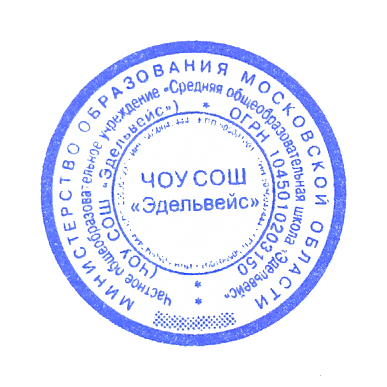 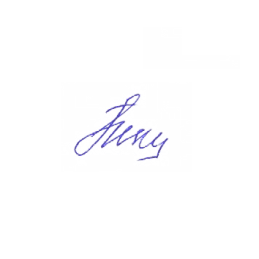 Утверждаю			ПринятоДиректор ЧОУ СОШ "Эдельвейс"		на заседании Н.И. Прокопюк			Педагогического совета(приказ №2-1 от 31.08.2020г.)	 	                                                 (протокол  №1 от 31.08.2020г.)Рабочая программапо литературному чтению на родном (русском) языке3 классСоставитель                   Абдурахманова Галина Насировна                  Согласовано: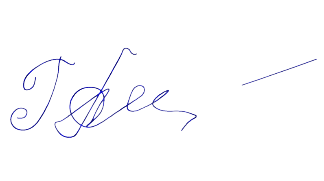                   руководитель МО                  Г. Н. Абдурахманова2020-2021 учебный годПояснительная записка	 	Рабочая программа по литературному чтению на родном (русском) языке составлена в соответствии с           -Основной образовательной программой начального общего образования ЧОУ СОШ «Эдельвейс» Учебным планом ЧОУ СОШ «Эдельвейс» на 2020-2021 уч. год-   Сборником рабочих программ «Школа России». 1–4 классы: пособие для учителей общеобразовательных учреждений/ С. В. Анащенкова [и др.]. М.: Просвещение, 2011.УМК:1. Сборник рабочих программ к УМК «Школа России». 1—4 классы. М.: Просвещение, 2011.2. Климанова Л.Ф., Горецкий В.Г., Голованова М.В., Виноградская Л.А., Бойкина М. В. Литературное чтение. 3 класс. Учебник для общеобразовательных учреждений. В 2 ч. М.: Просвещение, 2016.Учебный план отводит на образовательное изучение по  литературному чтению на родном (русском) языке в 3 классе 0,5 часа в неделю,  17 часов в год.Планируемые результаты обученияЛичностные результаты:формирование чувства гордости за свою Родину, российский народ, становление гуманистических и демократических ценностных ориентаций многонационального российского общества;формирование средствами литературных произведений целостного взгляда на мир в единстве и разнообразии природы, народов, культур;воспитание художественно-эстетического вкуса, эстетических потребностей, ценностей и чувств на основе опыта слушания и заучивания наизусть произведений художественной литературы;развитие этических чувств, доброжелательности и эмоционально-нравственной отзывчивости, понимания и сопереживания чувствам других людей;формирование уважительного отношения к иному мнению, истории и культуре других народов, выработка умения терпимо относиться к людям иной национальной принадлежности;овладение начальными навыками адаптации к школе, к школьному коллективу;принятие и освоение социальной роли обучающегося, развитие мотивов учебной деятельности и формирование личностного смысла учения;развитие самостоятельности и личной ответственности за свои поступки на основе представлений о нравственных нормах общения;развитие навыков сотрудничества со взрослыми и сверстниками в разных социальных ситуациях, умения избегать конфликтов и находить выходы из спорных ситуаций, умения сравнивать поступки героев литературных произведений со своими собственными поступками, осмысливать поступки героев;наличие мотивации к творческому труду и бережному отношению к материальным и духовным ценностям, формирование установки на безопасный, здоровый образ жизни.Метапредметные результаты:Регулятивные УУД • осмыслять цели изучения темы, под руководством учителя, толковать их в соответствии с изучаемым материалом урока, сохранять учебную задачу урока (воспроизводить её в ходе урока по просьбе учителя); • планировать свои действия на отдельных этапах урока, восстанавливать содержание произведения по серии сюжетных картин (картинному плану); контролировать выполненные задания с опорой на эталон (образец) или по алгоритму, данному учителем; оценивать результаты собственных учебных действий (по алгоритму, заданному учителем); • определять границы своего знания и незнания по изучаемой теме. Фиксировать по ходу урока и в конце его удовлетворённость/ неудовлетворённость, позитивно относиться к своим успехам, стремиться к улучшению результата; • анализировать причины успеха/неуспеха, формулировать их в устной форме по просьбе учителя; осваивать с помощью учителя позитивные установки. Познавательные УУД • понимать и толковать условные знаки и символы для передачи информации (условные обозначения, выделения цветом, оформление в рамки и пр.);• пользоваться приёмами анализа и синтеза при чтении слов и предложений; понимать устройство слова, различать его содержание и форму (значение и звучание) с помощью моделей слов, стимулирующих развитие воссоздающего и творческого воображения; сравнивать и сопоставлять произведения между собой, называя общее и различное в них (художественные и научно-познавательные тексты) под руководством учителя; сопоставлять эпизод из литературного произведения с иллюстрацией, с пословицей (поговоркой). Анализировать поведение литературного героя, его поступок по вопросу, предложенному учителем. Строить рассуждение (или доказательство своей точки зрения) по теме урока из 2-4 предложений; • осознавать сущность малых фольклорных жанров устного народного творчества и литературных произведений как часть родной национальной культуры; • осознавать смысл понятий: слово, предложение, текст, план текста, вопрос к тексту, пословицы и поговорки, тему, жанр; • проявлять индивидуальные творческие способности при составлении загадок, песенок, потешек, в процессе чтения по ролям и инсценировании, при выполнении проектных заданий; • понимать читаемое, интерпретировать смысл читаемого. Коммуникативные УУД включаться в диалог с учителем и сверстниками, в коллективное обсуждение проблем, проявлять инициативу и активность в ходе беседы; формулировать вопросы к собеседнику. Строить рассуждение и доказательство своей точки зрения из 3-4 предложений. строить связное высказывание из 3-4 предложений по предложенной теме. Слушать партнёра по общению, вникать в смысл того, о чём говорит собеседник;  аргументировать свою точку зрения в процессе размышлений над поступками литературных героев, оценивать поступок героя, используя доступные оценочные средства. Предметные результаты:Обучающиеся научатся:Виды речевой и читательской деятельностивоспринимать на слух различные виды текстов;различать понятие «добро» и «зло» на основе прочитанных рассказов и сказок;принимать участие в коллективных беседах по прочитанным, прослушанным произведениям; отвечать на вопросы по содержанию на основе прослушанных и прочитанных самостоятельно вслух текстов; называть действующих лиц прочитанного или прослушанного произведения, обдумывать содержание их поступков, сопоставлять свои поступки с поступками литературных героев; читать и понимать жанры устного народного творчества;  Обучающиеся получат возможность научиться: при чтении отражать настроение автора читаемого текста.Обучающиеся научатся:Творческая деятельностьчитать, соблюдая орфоэпические и интонационные нормы чтения;пересказывать текст подробно на основе картинного плана под руководством учителя;составлять высказывание на тему прочитанного или прослушанного произведения (это произведение о животных, о детях; главными героями являются…).Обучающиеся получат возможность научиться: пересказывать текст подробно на основе коллективно составленного плана и под руководством учителя; составлять небольшие высказывания о ценности дружбы и ценности семейных отношений под руководством учителя;соотносить смысл своего высказывания со смыслом пословиц и поговорок о дружбе и семейных ценностях; употреблять пословицы и поговорки в соответствии с задачами, поставленными учителем;Обучающиеся научатся:Литературоведческая пропедевтика:различать произведения по жанру малые фольклорные формы, большие фольклорные формы;отличать прозаический текст от поэтического;называть героев произведения, давать их простейшую характеристику.Обучающиеся получат возможность научиться: находить в текстах народных сказок факты, связанные с историей России, её культурой (традиции, костюмы, быт, праздники, верования);использовать знания о рифме, особенностях жанров (стихотворения, сказки,  небылицы, песенки, потешки), особенностях юмористического произведения в своей литературно-творческой деятельности.Содержание курсаВиды речевой и читательской деятельности:Аудирование (слушание).Восприятие на слух звучащей речи (высказывание собеседника, чтение различных текстов). Адекватное понимание содержания звучащей речи, умение отвечать на вопросы по содержанию услышанного произведения, определение последовательности событий, осознание цели речевого высказывания. Умение задавать вопрос по услышанному художественному произведению.Чтение:Чтение вслух.Постепенный переход от слогового к плавному, осмысленному, правильному чтению целыми словами вслух (скорость чтения в соответствии с индивидуальным темпом чтения), постепенное увеличение скорости чтения. Соблюдение орфоэпических и интонационных норм чтения. Чтение предложений с интонационным выделением знаков препинания. Понимание смысловых особенностей разных по виду и типу текстов, передача их с помощью интонирования.Работа с разными видами текста.Общее представление о разных видах текста. Практическое освоение умения отличать текст от набора предложений; выделение способов организации разных видов текста.Участие в коллективном обсуждении: умение отвечать на вопросы, выступать по теме, слушать выступления, дополнять ответы по ходу беседы, использовать текст.Библиографическая культура.Книга как особый вид искусства. Книга как источник необходимых знаний. Книга учебная, художественная, справочная. Элементы книги: содержание или оглавление, титульный лист, аннотация, сведения о художниках-иллюстраторах, иллюстрации. Виды информации в книге: научная, художественная (с опорой на внешние показатели книги, ее справочно-иллюстративный материал).Работа с текстом художественного произведения. При работе с текстом художественного произведения знания детей должны пополниться понятиями литературоведческого характера: простейшими сведениями об авторе, о теме читаемого произведения, его жанре. Получение первоначальных представлений об изобразительных и выразительных возможностях словесного искусства (о «живописании словом», о метафоре, сравнении, олицетворении, ритмичности и музыкальности стихотворной речи). Отличительной особенностью данного вида работы является формирование системы позитивных национальных ценностей, патриотизма, опирающегося на многонациональное единство российского общества, включая в себя осознание понятий «Родина», «Дом. Семья», «Человек труда» и т.п.Итогом работы с художественным текстом является освоение разных видов пересказа: подробный, выборочный и краткий (передача основныхмыслей), вычленение и сопоставление эпизодов из разных произведений по общности ситуаций, эмоциональной окраске, характеру поступков героев.Говорение (культура речевого общения).Осознание диалога как вида речи и монолога как формы речевого высказывания. Особенности диалогического общения: понимание вопроса собеседника, умение отвечать на поставленные вопросы, умение самостоятельно составлять и задавать вопросы по тексту. Передача впечатлений в рассказе о повседневной жизни, о художественном произведении.Использование норм речевого этикета в условиях учебного и внеучебного общения.Круг детского чтения.Круг чтения от класса к классу постепенно расширяет читательские возможности обучающихся и их знания об окружающем мире, о своих сверстниках, об их жизни, играх, приключениях, о природе и ее охране, об истории нашей Родины, помогающие накоплению духовно-нравственного опыта ребенка, обретению качеств «читательской самостоятельности». В круг чтения обучающихся входят произведения классиков детской литературы, современные отечественные произведения (с учетом многонационального характера России), доступные для восприятия младших школьников.Основные темы детского чтения отражают наиболее важные и интересные для данного возраста детей стороны их жизни и окружающего мира: произведения о Родине, природе, детях, братьях наших меньших, добре и зле.Литературоведческая пропедевтика (практическое освоение).Формирование умений узнавать и различать жанры литературных произведений. Прозаическая и стихотворная речь: узнавание, различение, выделение особенностей стихотворного произведения (ритм, рифма).Творческая деятельность обучающихся (на основе литературных произведений). Привитие интереса и потребности в осмыслении позиций автора, особенностей его видения мира, образного миропонимания и нравственно-эстетической оценки описываемого.Интерпретация текста литературного произведения в творческой деятельности обучающихся: чтение по ролям, инсценирование, драматизация, устное словесное рисование. Первые пробы пера: собственные стихи, художественные рассказы.Развитие у детей способности предвидеть ход развития сюжета произведения, прогнозировать тему и содержание книги по ее заглавию и началу.Содержание учебного предмета, курса34 ч. Русское народное творчество(8 ч.)Пословицы, поговорки, считалки, скороговорки, небылицы. Русские народные сказки:Крошечка- Хаврошечка», «Смоляной бочок», «Никита Кожемяка». Былины «Добрыня Никитич», «Добрыня и змей».Фольклор. Малые и большие жанры устного народного творчества. Пословицы и поговорки, считалки, загадки, частушки, колыбельные. Потешки и прибаутки – малые жанры устного народного творчества. Слово как средство создания образа. Считалки и небылицы – малые жанры устного народного творчества. Ритм – основа считалки. Загадки – малые жанры устного народного творчества. Распределение загадок по тематическим группам. Сказки. Русские народные сказки. «Петушок и бобовое зёрнышко». «У страха глаза велики». «Лиса и тетерев». «Лиса и журавль». «Каша из топора». « Гуси лебеди». Соотнесение смысла пословицы со сказочным текстом. Герои сказок. Характеристика героев сказок на основе представленных качеств характера. Рассказывание сказки по рисункам. Рассказывание сказки по плану. Творческий пересказ: рассказывание сказки от лица её героев. Поэтическая тетрадь. (8 ч.)Произведения М.Лермонтова «Осень», «Туча». С.Маршак «Ландыш», А.Толстой «Курган», Э.Машковская «Смотрите», Э.Успенский «Все в порядке», В.В.Маяковский для детей.Произведения выдающихся представителей русской литературы, классиков советской детской литературы; произведения современной отечественной литературы. Декламация стихотворных произведений наизусть: умение заучивать с помощью иллюстрации и опорных слов. Умение работать с книгой: различать тип книги, пользоваться выходными данными, оглавлением, аннотацией для самостоятельного выбора и чтения книг. Детство (8 ч.)	К.Паустовский «Вода из реки Лимпопо», Ю.Нагибин «Зимний дуб», ВДрагунский «Агличанин Павля», Э.Успенский «Любимая девочка дяди Фѐдора».Произведения о детях, о взаимоотношениях людей, добре и зле; о приключениях и др. Герои произведения, восприятие и понимание их эмоционально – нравственных переживаний. Выражение личного отношения к прочитанному. Аргументация своей позиции с привлечением текста произведения. Выразительное чтение, использование интонаций, соответствующих смыслу текста.Мир природы (10 ч.)В.Алфѐров «На исходе лета», И.Тургенев «Бежин луг», Г.Скребицкий «Маленький лесовод», М.Пришвин «Лягушонок», Д.Мамин-Сибиряк «Медведко», Ю.Дмитриев «Сказки про Мушонка и его друзей».Герои рассказа. Нравственный смысл поступков. Характеристика героев. Выборочный пересказ. Оценка планируемых достижений. Основные темы детского чтения: произведения о Родине, о природе, о животных. Выражение личностного отношения к прослушанному, аргументация своей позиции с привлечением текста произведения. Умение составлять вопрос, отвечать на вопросы по содержанию прочитанного. Умение кратко пересказывать произведение (эпизод).Тематическое  планированиеNТема урокаКол-во часовРусское народное творчество (8 ч.)1Пословицы и поговорки, считалки , скороговорки.0,52Небылицы0,53Русские народные сказки «Крошечка –Хаврошечка»0,54Русские народные сказки «Смоляной бычок»0,55Русские народные сказки «Никита Кожемяка»0,56Русские народные сказки «Никита Кожемяка»0,57Былины о русских богатырях. «Добрыня Никитич».0,58Былины о русских богатырях. «Добрыня и змей».40,5Поэтическая тетрадь. (8 ч.)9М. Лермонтов «Осень», «Тучи»0,510Апполон Майков «Осень»0,511С. Маршак «Ландыш»0,512А. Толстой «Курган»0,513Эмма Мошковская «Смотрите»0,514Эдуард Успенский «Всё в порядке»0,515Борис Заходер «Очень вежливый индюк»0,516Стихи В.В.Маяковского для детей.0,5Детство (8 ч.)17К. Паустовский «Вода из реки Лимпопо»0,518Юрий Нагибин «Зимний дуб»0,519Юрий Нагибин «Зимний дуб»0,520В.Драгунский «Англичанин Павля»0,521В.Драгунский «Англичанин Павля»0,522Э. Успенский «Любимая девочка дяди Фёдора»0,523Э. Успенский «Любимая девочка дяди Фёдора»0,524Э. Успенский «Любимая девочка дяди Фёдора»0,5Мир природы (10 ч.)25Василий Алфёров «На исходе лета»0,526Василий Алфёров «На исходе лета»0,527И. Тургенев «Бежин луг»0,528Г.Скребицкий « Маленький лесовод»0,529М. Пришвин «Лягушонок»0,530Д. Мамин – Сибиряк «Медведко»0,531Юрий Дмитриев «Сказки про Мушонка и его друзей»0,532Юрий Дмитриев «Сказки про Мушонка и его друзей»0,533Юрий Дмитриев «Сказки про Мушонка и его друзей»0,534Повторение0,5